О результатах контрольного мероприятия «Проверка целевого и эффективного использования средств субсидии, выделенной в 2014 году в рамках государственной программы «Развитие физической культуры и спорта на территории Амурской области на 2014-2020 годы» бюджету города Свободного на строительство спортивного корпуса с плавательным бассейном».Объектами планового контрольного мероприятия, проведенного контрольно-счетной палатой в июле 2015 года, являлись: -администрация муниципального образования город Свободный и ее структурные подразделения (отдел по физической культуре и спорту администрации города Свободного);-муниципальное автономное учреждение города Свободный «Центр спортивной подготовки».Строительство муниципального объекта «Спортивный корпус с плавательным бассейном города Свободного» является мероприятием муниципальной целевой программы «Развитие физической культуры и спорта в городе Свободном на 2013-2015 годы», реализация которого осуществляется на условиях софинансирования за счет средств федерального, областного и муниципального бюджетов.Сроки реализации программного мероприятия: 2013-2015 годы. Сметная стоимость объекта капитального строительства: 310,1 млн. рублей.Источниками финансирования инвестиционного проекта «Спортивный корпус с плавательным бассейном» определены:-средства федерального бюджета в объеме 176,0 млн. рублей (56,8%);-средства областного бюджета в объеме 84,6 млн. рублей (27,2 %);-средства муниципального бюджета в объеме 49,5 млн. рублей (16,0 %).По результатам проверки установлено, что при выполнении в 2014 году в полном объеме обязательств по софинансированию строительства объекта за счет средств федерального и областного бюджетов, муниципальным образованием город Свободный условия софинансирования, определенные Порядком предоставления субсидий и условиями заключенных с министерством физической культуры и спорта Амурской области Соглашений, не соблюдены.При предоставлении Министерству физической культуры и спорта области при заключении Соглашения выписки из бюджетной росписи муниципального образования «город Свободный», предусматривающей ассигнования на строительство объекта в размере 19,5 млн. рублей (объем средств определен в соответствии с условиями Соглашения), фактически Решением Свободненского городского Совета народных депутатов «О городском бюджете на 2014 год» предусмотрены ассигнования на строительство объекта изначально в размере 2,0 млн. рублей, впоследствии уменьшены до 0,5 млн. рублей, фактически – финансирование объекта за счет средств муниципального бюджета не осуществлялось.Проверкой установлено, что по результатам открытого конкурса заключен договор подряда на выполнение работ по строительству спортивного корпуса с плавательным бассейном с ООО «СОЮЗ» на сумму 310,1 млн. рублей. Срок выполнения работ по условиям договора установлен до 30.05.2015.Проверкой правомерности произведенных расчетов установлены факты перечисления муниципальным автономным учреждением города Свободный «Центр спортивной подготовки» подрядчику - ООО «СОЮЗ» авансовых платежей, не предусмотренных условиями договора подряда.Кроме того, проверкой обоснованности оплаты выполненных строительно-монтажных работ по объекту установлены факты завышения стоимости выполненных работ, отраженной в актах о приемке выполненных работ, в результате чего подрядной организацией ООО «СОЮЗ» излишне предъявлено к оплате, а Учреждением оплачено 981,1 тыс. рублей, что квалифицировано как неправомерное использование бюджетных средств. 
В период проверки произведена корректировка путем снятия с предъявленных к оплате объемов работ на сумму 981,1 тыс. рублей.Стоимость фактически выполненных работ, согласно актам о приемке выполненных работ и справкам о стоимости выполненных работ и затрат,
по состоянию на 30.05.2015 (дата завершения работ по условиям договора подряда) составила 64,1 млн. рублей, или 20.7 процента от объемов, предусмотренных договором.Таким образом, стоимость невыполненных работ по договору подряда по состоянию на 30.05.2015 составила 245,9 млн. рублей. При этом претензии об уплате неустойки за нарушение договорных условий не направлялись, меры по взысканию неустойки в судебном порядке не принимались.Готовность объекта по состоянию на 01.07.2015 – 23,2 процента.По результатам проведенного анализа за 2015 год установлено, что при выделении за счет средств федерального бюджета ассигнований в объеме, предусмотренном условиями Соглашения - 120,0 млн. рублей, областным бюджетом из предусмотренного объема обязательств - 77,6 млн. рублей, фактически выделено – 20,0 млн. рублей, или 26 процентов, бюджетом города Свободного - из предусмотренного объема обязательств - 30 млн. рублей, выделено - 3,1 млн. рублей, или 10 процентов от предусмотренных объемов.Таким образом, муниципальным образованием город Свободный условие предоставления субсидии, определенное Порядком предоставления субсидий и условиями Соглашений, в 2014 и 2015 годах не выполнено, объем невыполненных обязательств со стороны муниципального образования составляет 46,4 млн. рублей.Контрольно-счетная палата области в заключении на проект областного бюджета на 2016 год обращала внимание на неисполнение обязательств по софинансированию объекта в 2015 году со стороны областного бюджета и отсутствие предусмотренных средств на софинансирование строительства в 2016 году, что приводит в проблеме незавершения строительства, а также возможности применения к субъекту мер ответственности, в том числе применения бюджетной меры принуждения в соответствии со статьей 306.8. Бюджетного кодекса Российской Федерации, предусматривающей бесспорное взыскание суммы межбюджетного трансферта и (или) приостановление (сокращение) предоставления межбюджетных трансфертов в случае нарушения условий предоставления межбюджетных трансфертов.Контрольно-счетной палатой области по результатам проведенного контрольного мероприятия в целях устранения выявленных нарушений и недопущения их в дальнейшей работе внесены четыре представления,  в том числе в адрес Администрации муниципального образования город Свободный, отдела по физической культуре и спорту администрации города Свободного, муниципального автономного учреждения «Центр спортивной подготовки», министерства по физической культуре и спорту Амурской области.Администрацией муниципального образования город Свободный, отделом по физической культуре и спорту администрации города Свободного в Арбитражный суд Амурской области направлены заявления о признании представлений контрольно-счетной палаты Амурской области недействительными. Решениями Арбитражного суда Амурской области в удовлетворении всех заявленных требований отказано. Одно из решений было обжаловано истцом - Администрацией муниципального образования город Свободный в апелляционную инстанцию, Постановлением Шестого Арбитражного апелляционного суда решение Арбитражного суда Амурской области оставлено без изменения, апелляционная жалоба – без удовлетворения.Для принятия бюджетных мер принуждения за совершение бюджетного нарушения (расходование средств субсидии с нарушением условий предоставления межбюджетных трансфертов) в адрес министерства финансов Амурской области направлено уведомление на сумму 28000,0 тыс. рублей, уведомление контрольно-счетной палаты министерством финансов области не исполнено, причина - отсутствие в расходах областного бюджета на 
2016 год межбюджетных трансфертов, при выделении которых допущено нарушение условий предоставления.В рамках полномочий, возложенных на контрольно-счетную палату области, в отношении главы муниципального образования город Свободный составлен протокол об административном правонарушении, ответственность за которое предусмотрена статьей 15.15.3 Кодекса Российской Федерации об административных нарушениях «Нарушение условий предоставления межбюджетных трансфертов». Протокол для рассмотрения передан министерству финансов Амурской области.По итогам рассмотрения дела об административном правонарушении министерством финансов Амурской области вынесено определение о передаче дела на рассмотрение Свободненскому городскому суду, постановлением которого производство по делу прекращено. Постановление Свободненского городского суда обжаловано должностным лицом контрольно-счетной палаты, составившим протокол, в Амурский областной суд, которым постановление Свободненского городского суда оставлено без изменения, а жалоба без удовлетворения.Материалы контрольного мероприятия направлены в прокуратуру Амурской области.Прокурором города Свободного в адрес руководителя муниципального автономного учреждения «Центр спортивной подготовки» внесено представление.Два должностных лица (главный бухгалтер муниципального автономного учреждения «Центр спортивной подготовки», заместитель начальника отдела по физической культуре и спорту администрации города Свободного) привлечены к дисциплинарной ответственности в виде замечания.На наш устный запрос министерством физической культуры и спорта Амурской области представлена информация о том, что работы на объекте ведутся, о чем свидетельствуют показанные фотографии. В настоящее время министерством подготовлено дополнительное соглашение о разбивке объема работ на два этапа. Об этом и о степени готовности объекта лучше проинформирует министр физической культуры и спорта Амурской области Юрий Александрович Кретов.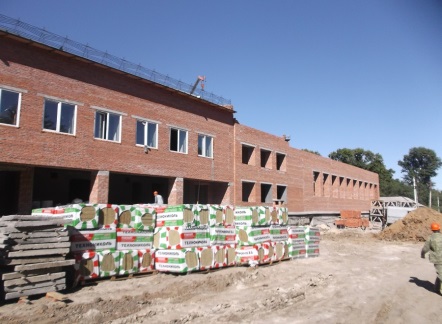 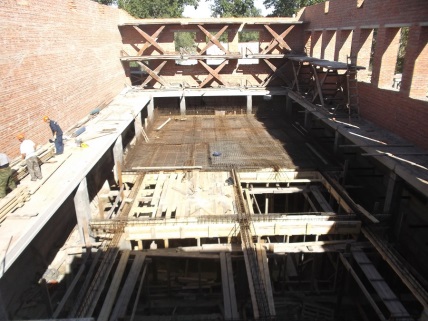 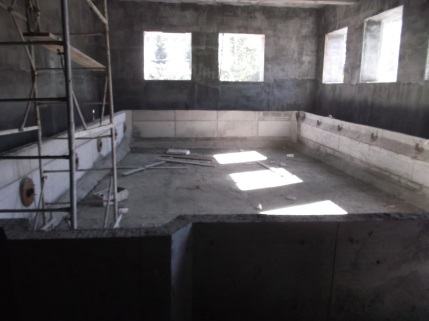 